Lano Center for Educational Services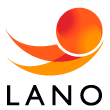                  Password testing application1. Personal details زانیاری که‌سی 	              Time:                     Date of test:         /         /2. Education and Qualifications	ئاستی خوێندن و بڕوانامه‌ی به‌ده‌ست هاتوو	3. TOEFL / IELTS 4. Declaration  	پابه‌ند بوون‎‎‎‎‎‎‎‎‎‎‎‎‎‎‎‎‎‎‎‎‎‎‎‎‎‎‎‎‎‎‎‎‎‎‎‎Date:     /        /                                              Signature:  ثةنجة مؤر Full Payment Part payment Not paidPassword test fee:150 000 IDName ناو / الاسم / :Father’s Name ناوی باووک / اسم الاب / :Family Name ناوی باپیر  /  اسم الجد  /  :Date of Birth:ڕۆژی له‌ دایک بوون  Passport or ID No.ژماره‌ی پاسپۆرت  یان ناسنامه‌Mother Languageزمانی دايكGenderڕه‌گه‌ز  Nationality ڕەگەزنامەKurdish          ArabicTurkman        AsserianMaleFemalePrivate Address:Position به‌رپرسیارێتی /  الوظیفة /   /کارمه‌ندی :Work address:Email:phone:  Name of  Universities ناووی  زانکۆ Year of graduation ساڵی ده‌رچوونQualifications  بڕوانامه‌ی به‌ده‌ست هاتوو1.2.BA                          BSc.MA            MSc.                PhD.English Language Examinations  تاقی کردنه‌وه‌ی زمانی ئینگلیزیEnglish Language Examinations  تاقی کردنه‌وه‌ی زمانی ئینگلیزیEnglish Language Examinations  تاقی کردنه‌وه‌ی زمانی ئینگلیزیلە ماوەی 28 رۆژی رِابردوودا هيچ تاقيكردنةوةيەكي پاسۆردت ئە نجامداوە؟ هل اجریت امتحان الباسورد فی الفترة الاخیرةبەڵی / نعم             نەخێر / لا          ئەگەر بەڵێ , يە كجار يان دووجار  ؟Score  خاڵی به‌ ده‌ست هاتووYear of Test takenلە ماوەی 28 رۆژی رِابردوودا هيچ تاقيكردنةوةيەكي پاسۆردت ئە نجامداوە؟ هل اجریت امتحان الباسورد فی الفترة الاخیرةبەڵی / نعم             نەخێر / لا          ئەگەر بەڵێ , يە كجار يان دووجار  ؟TOEFL  ITPلە ماوەی 28 رۆژی رِابردوودا هيچ تاقيكردنةوةيەكي پاسۆردت ئە نجامداوە؟ هل اجریت امتحان الباسورد فی الفترة الاخیرةبەڵی / نعم             نەخێر / لا          ئەگەر بەڵێ , يە كجار يان دووجار  ؟TOEFL Paper Versionلە ماوەی 28 رۆژی رِابردوودا هيچ تاقيكردنةوةيەكي پاسۆردت ئە نجامداوە؟ هل اجریت امتحان الباسورد فی الفترة الاخیرةبەڵی / نعم             نەخێر / لا          ئەگەر بەڵێ , يە كجار يان دووجار  ؟IELTSلە ماوەی 28 رۆژی رِابردوودا هيچ تاقيكردنةوةيەكي پاسۆردت ئە نجامداوە؟ هل اجریت امتحان الباسورد فی الفترة الاخیرةبەڵی / نعم             نەخێر / لا          ئەگەر بەڵێ , يە كجار يان دووجار  ؟Passwordلە ماوەی 28 رۆژی رِابردوودا هيچ تاقيكردنةوةيەكي پاسۆردت ئە نجامداوە؟ هل اجریت امتحان الباسورد فی الفترة الاخیرةبەڵی / نعم             نەخێر / لا          ئەگەر بەڵێ , يە كجار يان دووجار  ؟I understand that I must spell and write my name exactly the same as it appears on my Passport or on my Certificates. I understand that the Name can’t be amended after the test is conducted. I confirm that all Information provided above is correct. The ID provided is my own official document. I understand that fees cannot be refunded after the registration.لەلام ئاشكراو رِوونە كە دەبێ ناووی خۆم بە‌ شێوەی نووسينی پاسپۆرتە‌كەم وە‌ يان بە‌ شيَوە‌ی برِوانامەكانم بنووسم. لە‌لام رِوونە كە‌ دواي ئەنجام داني تاقي كردنەوە‌كە‌ ناوەكە‌م ناتوانريَت گۆرانكاری تيَدابكريَت. پشتگيری دەكە‌م كة‌ هەموو زانياريە‌كاني سە‌رە‌وە‌ رِاستن و زانياری فۆرمی خۆمە وەلەجياتی كەسی تر تاقيكردنەوەكە ئەنجام نادەم , بە پپێچەوانەوە ئامادەی هەموو بەرپرسياريەتيَكي ياساييم.لە لام ئاشكرا و رِوونە‌ كە پارە‌ی تاقی كردنە‌وە‌كە لە‌ دوای ناوونوسين ناگەرِيَندرێتەوە.أنه‌ واضح لدی بان علی کتابة اسمی طبقا لجواز سفری وان بعد کتابة الاسم والمعلومات المطلوبة لا تراجع لتغیره‌ بعد اجراء الامتحان. انا اؤید ان کل المعلومات الذی کتبته‌ صحیحة و حقیقیة وأني لا أجري الأمتحان لشخص آخر, بخلافهِ مستعد لتحمل كل الأجرآت القانونية.انه‌ واضح لدی بان المبلغ الذی دفع لاجراء الامتحان لاترد بعد تسجیل الاسم.